INDICAÇÃO Nº 7357/2017Indica ao Poder Executivo Municipal a realização de estudos visando à instalação de redutor de velocidade (LOMBO FAIXA) Avenida Antônio Moraes de Barros, em frente nº 739 no Jardim Vista Alegre.Excelentíssimo Senhor Prefeito Municipal, Nos termos do Art. 108 do Regimento Interno desta Casa de Leis, dirijo-me a Vossa Excelência para indicar, por intermédio do Setor competente, que seja realizado estudos para instalação de redutor de velocidade (lombo faixa) na Avenida Antônio Moraes de Barros, em frente nº 739 Jardim vista Alegre neste município.                         Justificativa:Fomos procurados pelo Sr. Marcos Paulo de Oliveira, membro da Igreja Assembleia de Deus – Ministério Belém),  preocupado com referida via pública, onde possui grande fluxo de veículos e pedestres.Alguns motoristas trafegam pela via em velocidade superior a permitida, colocando em risco a travessia de crianças, jovens e idosos, que são frequentadores dos cultos da Igreja; Sendo assim, indica estudos para a implantação de redutor de velocidade (lombo faixa) no endereço supracitado.Plenário “Dr. Tancredo Neves”, em 15 de setembro de 2017.Paulo Cesar MonaroPaulo Monaro-Vereador Líder Solidariedade-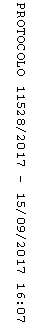 